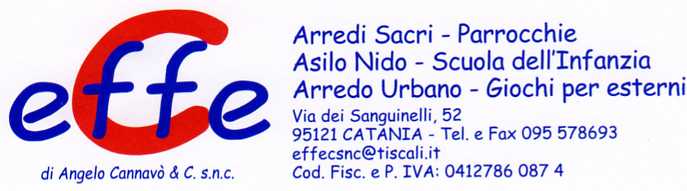 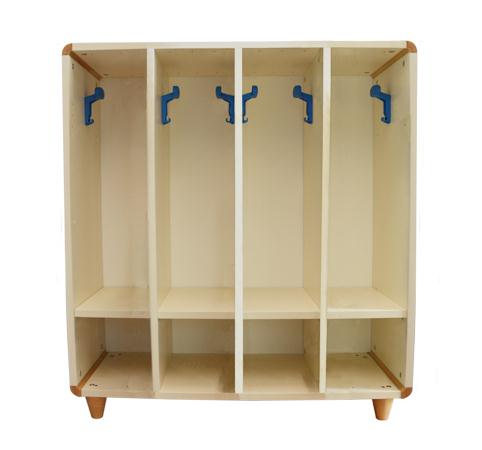 Descrizione:Spogliatoio a giorno 4/8 posti, con struttura inbilaminato idrofugo, spessore 22 mm, in classe E1,privo di formaldeide, bordatura in ABS, composto daelementi angolari in massello di faggio.La parte interna è attrezzata con grucce appendiabiti epossibilità di aggiunta ripiano.Dimensioni: 110x87,5/107,5hx40p cm
Categoria: Spogliatoi Bimbo
Codice:PS01033